Millersview Annual Wheat Tour Millersview GymMay 2, 2024Agenda8:00 - 8:308:30 – 8:508:50 – 9:409:40– 10:3010:30 -11:2011:20- 11:5011:50-12:2012:20- 12:4512:45-1:251:30- 2:202:20-2:402:40- 3:403:40 – 4:00 	Registration and Welcome: Brook Nervig & Sarita ShortHarvest Weather Outlook: BJ BauleLaws and Regulations for Pesticide Applicators: Cory Pence Hessian Fly Management and Integrated Pest Management Updates in Small Grains: Tyler Mays & Gregory WilsonGrain Marketing Update: Dr. Mark Welch  Plant Variety Protection Act: Jeff Wright & Mark HodgesLunchSponsor Recognition and Texas Wheat Producer’s, FSA, and NRCS UpdatePrecision Nutrient Management: Dr. Reagan Noland & Producer PanelVariety Development for Pest/Disease Resistance: Dr. Brett CarverMove to Wheat PlotsWheat/Herbicide Plot Demonstration: Dr. Reagan Noland & Dr. Brandon     Gerrish  Evaluations and Certification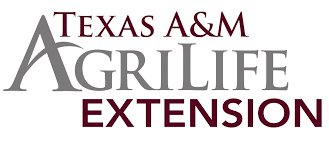 Texas A&M AgriLife Extension Service is an equal opportunity employer and program provider. The Texas A&M University System, U.S. Department of Agriculture, and the County Commissioners Courts of Texas Cooperating.